понедельник 18.05понедельник 18.05понедельник 18.05понедельник 18.05понедельник 18.05понедельник 18.05понедельник 18.05понедельник 18.05Время№ПредметФИО учителяТема урокаВид деятельности обучающихсяЭлектронный ресурсДомашнее задание9.00-9.301Математика 5ГМиронов Е.В.Повторение. Действия с десятичными дробями.Читают учебник выполняют упражнения разбирают примеры. Конференция на zoomВидео уроки на сайте  https://resh.edu.ru/login9.45-10.152Математика 5ГМиронов Е.В.Умножение и деление десятичных дробейЧитают учебник выполняют упражненияВидео уроки на сайте  https://resh.edu.ru/login10.30-11.003Русский язык5ГПопова С.Э.Повторение и систематизацияизученного. Знаки препинания  в простом и сложном предложении и в предложениях с прямой речью.П. 127 упр. 728Уроки на сайте РЭШhttps://resh.edu.ru/subject/13/5/11.20-11.504Литература5ГПопова С.Э.Д. Лондон «Сказание о Кише».Стр. 290-291 читать, стр. 292- ответы на вопросы, стр. 292-300 читатьУроки на сайте РЭШhttps://resh.edu.ru/subject/lesson/7411/12.05-12.355Английский языкГригорян Л.А.Just a note…Просто записка …(с. 120)Study skills:Writing a note1) Внимательно читаем правило в учебникена стр 120 StudySkills2) Изучаем сокращения присланныйе на Whatsapp3) Учебник стр 120 упр 4 письменно в тетрадьДополнительный материал на Whatsapp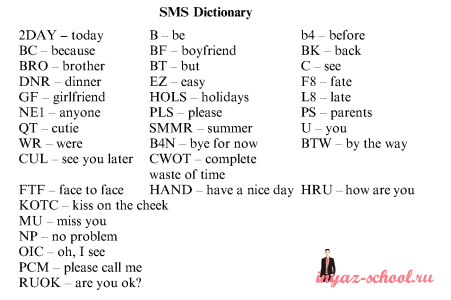 вторник 19.05вторник 19.05вторник 19.05вторник 19.05вторник 19.05вторник 19.05вторник 19.05вторник 19.05Время№ПредметФИО учителяТема урокаВид деятельности обучающихсяЭлектронный ресурсДомашнее задание9.00-9.301------9.45-10.152------10.30-11.003География5ГВоробьёва Е.Н.Путешествие поЮжной АмерикеПараграф 24 и ответить на вопросы после параграфа11.20-11.504------12.05-12.355Русский язык5ГПопова С.Э.Повторение и систематизация изученного. Знаки препинания  в простом и сложном предложении и в предложениях с прямой речью.П. 127 упр. 729Уроки на сайте РЭШhttps://resh.edu.ru/subject/13/5/12.50-13.206Английский языкГригорян Л.А.See You atSummer Camp!Увидимся влетнем лагере!(Spon Rс. 12)1) Чтение и перевод на стрSpotlightonRussia p 12 ( обратите внимание этот раздел находится в конце учебника)2)Письменно отвечаем на два вопроса в рамке ACTIVITIES 3) Незнакомую лексику выписываем в словарьсреда 20.05среда 20.05среда 20.05среда 20.05среда 20.05среда 20.05среда 20.05среда 20.05Время№ПредметФИО учителяТема урокаВид деятельности обучающихсяЭлектронный ресурсДомашнее задание9.00-9.301Русский язык5ГПопова С.Э.Повторение и систематизация изученного. Знаки препинания  в простом и сложном предложении и в предложениях с прямой речью.П. 127 упр. 730Уроки на сайте РЭШhttps://resh.edu.ru/subject/13/5/9.45-10.152История      5ГГейко О.А.Повторение темы «Древняя Греция»Работа по вопросам, просмотр видеоурока по ссылкеЯндекс.Видео› видеоурок древняя греция10.30-11.003------11.20-11.504Математика 5ГМиронов Е.В.Повторение сложение и вычитание десятичных дробейЧитают учебник выполняют упражнения разбирают примеры. Видео уроки на сайте  https://resh.edu.ru/login12.05-12.355Финансовая грамотностьКлиментовская Н.Н.Повторение.Просмотр учебного мультфильмаhttps://yandex.ru/video/preview/?filmId=18442336518727209717&reqid=1587689770046550-1238861723384252326700113-vla1-2097-V&text=финансовая+грамотность+уроки+5-6+класс12.50-13.206Литература 5ГПопова С.Э.А. Линдгрен «Приключения Эмиля из Леннеьерги»Стр. 302 вопросы 1 и 2 письменно, стр. 306-309 читатьУроки на сайте РЭШhttps://resh.edu.ru/subject/lesson/7411/четверг 21.05четверг 21.05четверг 21.05четверг 21.05четверг 21.05четверг 21.05четверг 21.05четверг 21.05Время№ПредметФИО учителяТема урокаВид деятельности обучающихсяЭлектронный ресурсДомашнее задание9.00-9.301------9.45-10.152Русский язык5ГПопова С.Э.Повторение и систематизация изученного.Тестовое задание на учебной платформе «Якласс»Уроки на сайте РЭШhttps://resh.edu.ru/subject/13/5/10.30-11.003литература5ГПопова С.Э.Итоговый урокОтветы на вопросы на стр. 311, знакомство со списком литературы на летоУроки на сайте РЭШhttps://resh.edu.ru/subject/lesson/7411/11.20-11.504Математика 5ГМиронов Е.В.Повторение. Задачи на процентыЧитают учебник выполняют упражнения разбирают примеры. Видео уроки на сайте  https://resh.edu.ru/loginКонференция на zoom12.05-12.355История 5ГГейко О.А.Повторение темы «Древний Рим»Ответы на вопросы, просмотр видеоурока по ссылкеЯндекс.Видео› Рим12.50-13.206Биология  5ГКарнажитская Л.А.Повторение и обобщение знаний по теме «Весенние явления в природе»Учащиеся записывают на уроке в рабочей тетради мини-сообщение на тему «Весенние явления в природе» на основе собственного опыта и наблюдений и отправляют на почту учителя в виде фотофайла.пятница 22.05пятница 22.05пятница 22.05пятница 22.05пятница 22.05пятница 22.05пятница 22.05пятница 22.05Время№ПредметФИО учителяТема урокаВид деятельности обучающихсяЭлектронный ресурсДомашнее задание9.00-9.301Математика 5ГМиронов Е.В.Повторение. Упрощение выраженийЧитают учебник выполняют упражнения разбирают примеры на яклассеВидео уроки на сайте  https://resh.edu.ru/login9.45-10.152Математика 5ГМиронов Е.В.Повторение. Решение задачВидео уроки на сайте  https://resh.edu.ru/login10.30-11.003------11.20-11.504------12.05-12.355Литература 5ГПопова С.Э.Повторение и систематизация изученного.Тестовое задание на учебной платформе «Якласс»Уроки на сайте РЭШhttps://resh.edu.ru/subject/13/5/12.50-13.206Английский язык5ГГригорян Л.А.Голубева О.А.Renting (abike/a car)Как взять напрокат (велосипед/автомобиль) 1) Работаем с учебником стр 123 читаем комикс, незнакомые слова выписываемв словарь2) Письменно составляем предложения используя упр 2 и 3 на стр 123. Из упр 2 вы находите начало предложения ( условие). В упр 3 вы находите продолжение ( причину, результат, следствие ). Предложениядолжныполучитьсялогичными, например : You must take a whistle and compast, then you won't get lost.Будущее время:https://youtu.be/EZQ9zHeObiU